第17回埼玉県議会フォトコンテスト応募用紙（一般写真部門用）【締め切り】令和 3 年１１月１0 日（水）１７：００必着 （コピー可）※氏名などの個人情報は、このフォトコンテストの目的以外には使用いたしません。メールマガジンでは、フォトコンテスト入賞作品と受賞者の声、審査員の選評をご紹介しています！ 
-------------------------------------作品の裏面に貼付してください-------------------------------------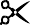 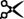 第17回埼玉県議会フォトコンテスト応募用紙（一般写真部門用）【締め切り】令和 3 年１１月１0 日（水）１７：００必着 （コピー可）※氏名などの個人情報は、このフォトコンテストの目的以外には使用いたしません。メールマガジンでは、フォトコンテスト入賞作品と受賞者の声、審査員の選評をご紹介しています！ 
氏名(ふりがな)郵便番号・住所〒〒〒電話番号年齢歳職業作品名テーマA.埼玉の「四季」B.自由（フリーテーマ）※どちらかを○で囲んでください。A.埼玉の「四季」B.自由（フリーテーマ）※どちらかを○で囲んでください。A.埼玉の「四季」B.自由（フリーテーマ）※どちらかを○で囲んでください。撮影年月日平成 ・ 令和 	年	月	日平成 ・ 令和 	年	月	日平成 ・ 令和 	年	月	日撮影場所被写体の了承撮影、写真の広報紙・HPへの掲載について、被写体の了承を□得ている	□得ていない ※個人が特定できる写真の場合必須撮影、写真の広報紙・HPへの掲載について、被写体の了承を□得ている	□得ていない ※個人が特定できる写真の場合必須撮影、写真の広報紙・HPへの掲載について、被写体の了承を□得ている	□得ていない ※個人が特定できる写真の場合必須このコンテストをどのようにして知りましたか・本チラシ       •埼玉県議会だより   •県議会ホームページ   •彩の国だより・市町村広報紙   •写真専門誌         •その他（           ）・本チラシ       •埼玉県議会だより   •県議会ホームページ   •彩の国だより・市町村広報紙   •写真専門誌         •その他（           ）・本チラシ       •埼玉県議会だより   •県議会ホームページ   •彩の国だより・市町村広報紙   •写真専門誌         •その他（           ）メールマガジン埼玉県議会の配信を希望される方はご記入ください。メールアドレス（	＠	）メールマガジン埼玉県議会の配信を希望される方はご記入ください。HTML 形式 ・ テキスト形式 ・ ショートテキスト形式【携帯・スマートフォン用】※いずれかに○氏名(ふりがな)郵便番号・住所〒〒〒電話番号年齢歳職業作品名テーマA.埼玉の「四季」B.自由（フリーテーマ）※どちらかを○で囲んでください。A.埼玉の「四季」B.自由（フリーテーマ）※どちらかを○で囲んでください。A.埼玉の「四季」B.自由（フリーテーマ）※どちらかを○で囲んでください。撮影年月日平成 ・ 令和	年	月	日平成 ・ 令和	年	月	日平成 ・ 令和	年	月	日撮影場所被写体の了承撮影、写真の広報紙・HPへの掲載について、被写体の了承を□得ている	□得ていない ※個人が特定できる写真の場合必須撮影、写真の広報紙・HPへの掲載について、被写体の了承を□得ている	□得ていない ※個人が特定できる写真の場合必須撮影、写真の広報紙・HPへの掲載について、被写体の了承を□得ている	□得ていない ※個人が特定できる写真の場合必須このコンテストをどのようにして知りましたか・本チラシ       •埼玉県議会だより   •県議会ホームページ   •彩の国だより・市町村広報紙   •写真専門誌         •その他（           ）・本チラシ       •埼玉県議会だより   •県議会ホームページ   •彩の国だより・市町村広報紙   •写真専門誌         •その他（           ）・本チラシ       •埼玉県議会だより   •県議会ホームページ   •彩の国だより・市町村広報紙   •写真専門誌         •その他（           ）メールマガジン埼玉県議会の配信を希望される方はご記入ください。メールアドレス（	＠	）メールマガジン埼玉県議会の配信を希望される方はご記入ください。HTML 形式 ・ テキスト形式 ・ ショートテキスト形式【携帯・スマートフォン用】※いずれかに○